Polletno poročilo o kibernetskih incidentih in napadih, 2023-2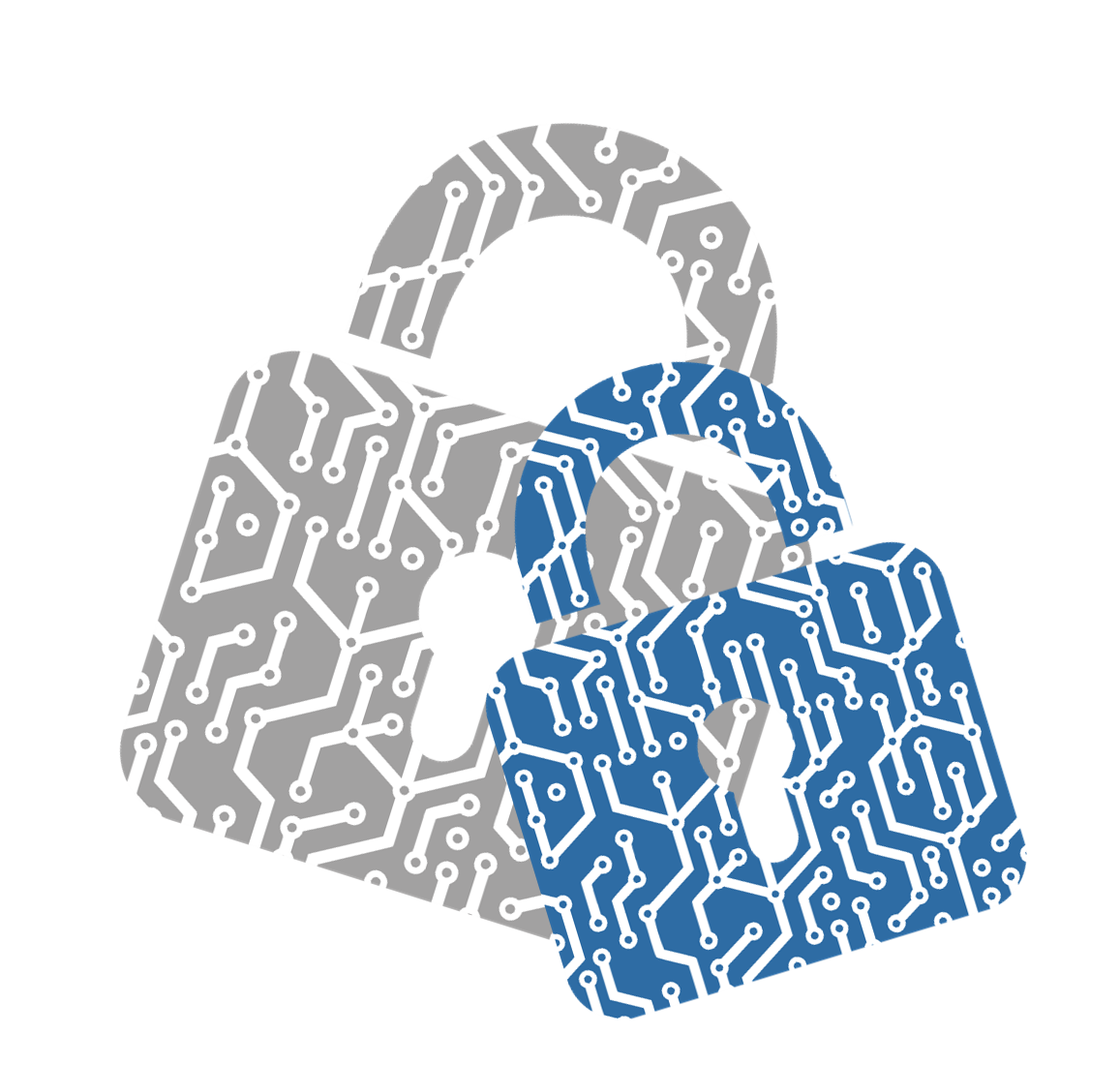 Februar 2024O URSIVUrad Vlade Republike Slovenije za informacijsko varnost (URSIV) je pristojni nacionalni organ za informacijsko varnost v skladu z Zakonom o informacijski varnosti. Odgovoren je za vzpostavitev in delovanje nacionalnega sistema zagotavljanja informacijske in kibernetske varnosti v Republiki Sloveniji. Izvaja naloge enotne kontaktne točke za zagotavljanje čezmejnega sodelovanja z ustreznimi organi drugih držav članic EU in z evropsko mrežo skupin za obravnavo incidentov s področja varnosti elektronskih omrežij in informacij (CSIRT) ter druge naloge mednarodnega sodelovanja.KontaktURAD VLADE REPUBLIKE SLOVENIJE ZA INFORMACIJSKO VARNOSTUlica gledališča BTC 2, 1000 LjubljanaTelefon: (01) 478 47 78E-naslov: gp.uiv@gov.siSpletna stran: www.uiv.gov.siTwitter: @URSIV_SloveniaO CSIRTCSIRT je skupina, ki se odziva na incidente na področju informacijske varnosti, sprejema prijave o kršitvah varnosti, izvaja analize in pomaga priglasiteljem pri obvladovanju incidentov. Naloge nacionalnega odzivnega centra za kibernetsko varnost opravlja SI-CERT (angl. Slovenian Computer Emergency Response Team) v okviru javnega zavoda Akademska in raziskovalna mreža Slovenije (Arnes). Odzivni center je pristojen, da  pristojnemu nacionalnemu organu priglasi incidente zavezancev, to so izvajalci bistvenih storitev (v nadaljevanju: IBS) iz sektorjev energija, digitalna infrastruktura, oskrba s pitno vodo in njena distribucija, zdravstvo, promet, bančništvo, infrastruktura finančnega trga, preskrba s hrano in varstvo okolja ter ponudnikov digitalnih storitev.KontaktSI-CERTARNES, p.p. 7, SI-1001 LjubljanaTelefon: (01) 479 88 22Faks: (01) 479 88 23E-naslovi:Prijava incidenta: cert@cert.siSplošni naslov: info@cert.siZa medije: press@cert.siSpletna stran: www.cert.siTwitter: @sicertNaloge odzivnega centra za incidente v informacijskih sistemih organov državne uprave (ODU) in povezanih subjektov opravlja SIGOV-CERT kot notranje organizacijska enota  URSIV. ODU so organi, ki upravljajo informacijske sisteme in dele omrežja oziroma izvajajo informacijske storitve, nujne za nemoteno delovanje države ali za zagotavljanje nacionalne varnosti. Povezani subjekti so državni organi, organi lokalnih skupnosti, javne agencije in nosilci javnih pooblastil ter drugi subjekti, ki niso organi državne uprave iz zgornje opredelitve ali izvajalci bistvenih storitev iz pristojnosti SI-CERT in se povezujejo s centralnim državnim informacijsko-komunikacijskim omrežjem oziroma sistemom.KontaktSIGOV-CERTURAD VLADE REPUBLIKE SLOVENIJE ZA INFORMACIJSKO VARNOSTUlica gledališča BTC 2, 1000 LjubljanaTelefon: (01) 478 47 78E-naslov: cert@gov.siPRAVNA PODLAGAV skladu s šestim odstavkom 25. člena Zakona o informacijski varnosti (Uradni list RS, št. 30/18, 95/21, 130/22 – ZEKom-2, 18/23 – ZDU-1O in 49/23, v nadaljevanju ZInfV) URSIV in odzivna centra SI-CERT ter SIGOV-CERT, na podlagi podatkov s seznama incidentov in kibernetskih napadov za statistične namene in namene seznanjanja javnosti, dvakrat letno pripravijo anonimizirane informacije, ki jih tudi javno objavijo na svojih spletnih straneh. SPLOŠNA OCENAV drugem polletju se je padec števila priglašenih incidentov v primerjavi z zadnjima dvema letoma  nadaljeval. V tretjem četrtletju je med priglašenimi incidenti zaznano povečanje napadov usmerjenih zoper fizične osebe, ki ostajajo najpogostejša žrtev zlonamernih aktivnosti. Porast napadov, ki je bil opazen v tretjem četrtletju prejšnjega leta, se je proti koncu leta 2023 občutno zmanjšal. Po številu priglašenih kibernetskih incidentov ostaja bančništvo najbolj obremenjen sektor iz skupine subjektov, ki jih naslavlja Direktiva o ukrepih za visoko skupno raven kibernetske varnosti v EU (NIS). Najpogostejši tip napada ostaja spletno ribarjenje (ang. phishing). Med vdori pa je najpogostejša zloraba neprivilegiranega računa.Najverjetnejši razlog za  občutno zmanjšanje števila priglašenih incidentov je manjše število priglašenih poskusov spletnega ribarjenja ter drugih goljufij. To je lahko posledica večje kibernetske higiene med prebivalstvom in nepriglašanje lažnih elektronskih sporočil in poskusov goljufij, ki jih prejemniki prepoznajo, izbrišejo in ne priglasijo. Urad Vlade RS za informacijsko varnost in nacionalna skupina CSIRT sta izvedla več kampanj ozaveščanja o nevarnosti ter opozarjala splošno javnost na zlonamerne dejavnosti in uporabo goljufivih elektronskih sporočil ter spletnih mest. Preteklo polletje je bilo, poleg kibernetskih aktivnosti povezanimi s konfliktom v Ukrajini, zaznamovano tudi z grožnjami, ki so se pojavile zaradi konflikta na Bližnjem vzhodu. URSIV je v sodelovanju z drugimi organi in mednarodnimi organizacijami pozorno spremljal situacijo na področju informacijske in kibernetske varnosti doma, v državah članicah Evropske unije ter na drugih vplivnih območjih. Skladno s tem je izvajal tudi redne koordinacijske aktivnosti na nacionalni ravni in s tem pripomogel k zagotavljanju informacijske in kibernetske varnosti v Republiki Sloveniji. INCIDENTIPomembna incidenta v državni upraviVarnostno operativni center Ministrstva za digitalno preobrazbo (VOC MDP) je obravnaval dva vdora v informacijski sistem in ju priglasil na URSIV. Vdor v sistem za obravnavanje certifikatov ADR vozil in tahografov tovornih vozil TAHOEV Ministrstva za infrastrukturo ter sistem VODE, ki ga upravlja Ministrstvo za naravne vire in prostor. Zadeva je bila prijavljena tudi na policijo. Izvedeni so bili ustrezni ukrepi za zamejitev dostopa. Oba kibernetska incidenta sta bila ocenjena s stopnjo C3.Kibernetski incident v podjetju HSE Novembra je bil zabeležen kibernetski incident v Holdingu Slovenske elektrarne d.o.o. (HSE), ki ga je podjetje prostovoljno priglasilo na SI-CERT. Incident je bil ocenjen s stopnjo C3. Po podatkih holdinga je prišlo do vdora v informacijski sistem v poslovnem delu. Po zagotovilih pristojnih proizvodnja električne energije v državi zaradi dogodka ni bila ogrožena. Opravljena je bila preiskava in analiza ter izvedeni ustrezni postopki zamejitve incidenta.Spletno ribarjenje (Phishing)Iz podatkov, zbranih s strani SI-CERT in SIGOV-CERT za tretje in četrto četrtletje, je razvidno, da se je število priglašenih incidentov  zmanjšalo in je bilo najnižje odkar se vodi statistika incidentov v tej obliki. Kljub temu napadi spletnega ribarjenja še vedno ostajajo najpogostejše sredstvo za zlonameren dostop do sistemov in omrežij, ob tem pa se povečuje  število usmerjenega spletnega ribarjenja (ang. spear phishing).SI-CERT je v začetku drugega polletja zaznal večje število napadov prek telefona v obliki SMS sporočil (ang. smishing). Gre za ribarjenje ali phishing, kjer storilci želijo zvabiti žrtev v obisk lažnega spletnega mesta banke, pošte, dostavne službe, spletne prodajalne ali spletne pošte. RanljivostiSkupini CSIRT sta v drugi polovici leta objavili več opozoril o zaznanih ranljivostih. Tako so julija opozorili na dve pomembnejši ranljivosti. Ranljivost produkta Citrix/NetScaler ADC in Gateway omogoča neavtenticiranemu uporabniku oddaljeno zaganjanje poljubne kode. Ranljivost produkta Ivanti Endpoint Manager Mobile (MobileIron) pa omogoča nepooblaščen dostop do administrativnega vmesnika API. V mesecu oktobru je bilo izdano varnostno opozorilo zaradi ranljivosti operacijskega sistema Cisco IOS XE.Ponovno zaznavamo, da napadalci izkoriščajo znane ranljivosti programske opreme, ki že imajo popravke na voljo. Razlog lahko leži v nedoslednem vzdrževanju informacijskih sistemov oz. programske opreme ter nedoslednega nameščanja popravkov. Pojavljajo se tudi tako imenovani »pozabljeni strežniki«. Vzroki so lahko v preobremenjenosti vzdrževalcev, neustreznem obvladovanju informacijskih sistemov in tudi malomarnosti oz. neodgovornem ravnanju.StatistikaV drugem polletju leta 2023 je bilo obravnavanih 1554 incidentov. Vrh polletnih priglasitev incidentov predstavlja mesec avgust. V oktobru smo zaznali občuten padec. Število priglašenih incidentov v mesecu decembru je najnižji mesečni rezultat v zabeleženem obdobju.Tabela 1: Število incidentov v 2021, 2022 in 2023Graf 1: Število obravnavanih incidentov od januarja 2021 do december 2023Ostali anonimizirani statistični podatki, ki sta jih posredovala SI-CERT in SIGOV-CERT, se nahajajo v prilogi 1 oziroma prilogi 2. Upoštevana je klasifikacija stopnje incidentov, ki jo pri svojem delu uporabljata odzivna centra.OCENANa podlagi predstavljenih podatkov ocenjujemo, da se bo nadaljevala izpostavljenost uporabnikov  različnim oblikam spletnega ribarjenja (ang. phishing). Vse pogostejše bo usmerjeno spletno ribarjenje (ang. spear phishing) proti pomembnejšim tarčam. Napadi z izsiljevalskimi virusi (ang. Ransomware) postajajo vedno bolj domiselni in sofisticirani. Zaradi konflikta v Ukrajini in na Bližnjem vzhodu so že tako pomembni napadi na t.i. dobavno verigo dobili novo dimenzijo. Pri slednjih je potrebna hitra odzivnost vseh deležnikov, da se prepreči oziroma omili morebitno oškodovanje. Zavezanci lahko pričakujejo povečano število skeniranj za izrabo potencialnih ranljivosti v sistemih. Ocenjujemo, da sredstva vložena v preventivne dejavnosti ozaveščanja o varnosti na spletu (Varni na internetu, Safe.si) in program e-izobraževanja javnih uslužbencev, kažejo pozitivne rezultate pri zaznavanju in blažitvi vplivov incidentov na področju kibernetske varnosti. Prav tako se kažejo pozitivni učinki preventivnih aktivnosti v zvezi s procesom gostovanja informacijskih rešitev na Državnem računalniškem oblaku, ki vključuje varnostno preverjanje novih rešitev.Na podlagi mednarodnih poročil ocenjujemo, da bo v prihodnje kibernetski kriminal, postal ena izmed poglavitnih groženj za posameznike in poslovne procese podjetij. Storilci le-tega bodo še naprej inovativni pri uvajanju različnih zlonamernih programov in škodljive programske opreme. Pričakovati je razširitev dejavnosti tudi na druge vrste spletnih napadov in prevar (npr. socialni inženiring, direktorska prevara, vrivanjem v poslovno komunikacijo, ljubezenske prevare). Posamezniki z izrazito željo po hitrem zaslužku ostajajo priljubljena tarča spletnih goljufov.Zaradi poslabšanja varnostne situacije na območju Ukrajine in Bližnjega vzhoda ter v povezavi z novo vlogo Republike Slovenije v mednarodnih odnosih, ki je nastala z izvolitvijo za nestalno članico Varnostnega sveta Organizacije združenih narodov, lahko pričakujmo okrepljene aktivnosti t.i. aktivističnih skupin kot tudi skupin podprtih s strani držav udeleženih v konfliktu. Področje odzivanja na ranljivosti bo pomemben dejavnik tudi v prvem polletju 2024. V ta namen moramo nadaljevati s sistematičnim pristopom in koordinirano obravnavo razkritih ranljivosti. PREDLOGI IN PRIPOROČILAPredlagamo izvajanje aktivnosti za ohranjanje visokega nivoja kibernetske varnosti pri IBS in ODU, upoštevanje priporočil izdanih s strani URSIV, SIGOV-CERT in SI-CERT ter dosledno izpolnjevanje naloženih ukrepov za odpravo nepravilnosti in podanih priporočil, ki jih izda Inšpekcija za informacijsko varnost.Predlagamo, da spremljate oziroma vaše sodelavce in tudi zunanje izvajalce opozorite na objave projekta Varni na internetu, ki ga izvaja SI-CERT (https://www.varninainternetu.si/) in projekta Center za varnejši internet, ki ga izvajajo Univerza v Ljubljani Fakulteta za družbene vede, Zavod Arnes, Zveza prijateljev mladine Slovenije in Zavod MISSS (www.safe.si/). SI-CERT je pripravil video serijo KLIK in brezplačni tečaj Varni v pisarni.Vsem odgovornim za upravljanje informacijskih sistemov in omrežij priporočamo, da:preverijo implementirane varnostne mehanizme in nastavitve aplikacij, programov in informacijskih sistemov;preverijo varnostne nastavitve/ukrepe povezane z zmogljivostmi za delo od doma; redno posodabljajo programsko opremo;izvedejo druge potrebne ukrepe za zagotovitev varnosti omrežij in podatkov ter podajo morebitne predloge za izboljšave;vključijo uporabo večfaktorske avtentikacije.IBS, ODU, ponudnikom digitalnih storitev in povezanim subjektom ter ostalim podjetjem in ustanovam priporočamo, da:dosledno skrbijo za ustrezen nivo varnostnega zavedanja zaposlenih in osnovne prakse kibernetske higiene ter izvajajo primerne aktivnosti za preprečitev notranjih groženj;posvetijo dodatno pozornost neobičajnim ali povečanim kibernetskim aktivnostim znotraj svojih sistemov, ki bi lahko pomenile kibernetsko tveganje za njihovo delovanje;preverijo ukrepe za neprekinjeno delovanje oziroma zagotavljanje storitev;pregledajo postopke za zagotavljanje neprekinjenega poslovanja in postopke odzivanja na incidente;pregledajo podatke iz sistema za upravljanje varnostnih dogodkov in tveganj (angl. Security Information and Event Manager, SIEM) in drugih orodij ter opravijo analizo stanja (tip in obseg dogodkov) in v primeru kakršnih koli anomalij ustrezno postopajo.PRILOGA 1Podatki SI-CERTTabela 2: Število novih incidentovTabela 3: Stopnje incidentovTabela 4: Razdelitev po sektorjihTabela 5: Vrste in oznake novih incidentovTabela 6: Neposredna finančna izguba prijavitelja v EURPRILOGA 2Podatki SIGOV-CERTTabela 7: Število novih incidentovTabela 8: Stopnje incidentovTabela 9: Razdelitev po izvoruTabela 10: Klasifikacija incidentovMesecSI-CERTSIGOV-CERTSkupajJanuar 202122076296Februar 202123564299Marec 202127157328April 202124284326Maj 2021298124422Junij 2021256121377SKUPAJ 1. polletje 202115225262048Julij 202123551286Avgust 2021268111379September 202128267349Oktober 2021276102378November 202132970399December 202126973342SKUPAJ 2. polletje 202116594742133SKUPAJ 2021318110004181Januar 202226464328Februar 2022296110406Marec 2022298100398April 202223238270Maj 2022250104354Junij 202230592397SKUPAJ 1. polletje 202216455082153Julij 202221629245Avgust 202227247319September 2022339208547Oktober 2022411135546November 202233081411December 202227659335SKUPAJ 2. polletje 202218445592403SKUPAJ 2022349810674565Januar 202326594359Februar 202321738255Marec 202322175296April 202316243205Maj 2023192109301Junij 2023149108257SKUPAJ 1. polletje 202312064671673Julij 202321999318Avgust 2023251110361September 2023186163349Oktober 202312478202November 202310595200December 20236658124SKUPAJ 2. polletje 20239516031554SKUPAJ 2023215710703227MesecŠtevilo incidentovJulij219Avgust251September186Oktober124November105December66SKUPAJ951OznakaStopnja3. četrtletje4. četrtletjeSkupajC1Kritičen incidentC2Zelo pomemben incidentC3Pomemben incident11C4Incident visoke stopnje189C5Incident srednje stopnje224C6Incident nizke stopnje653284937SKUPAJSKUPAJ656295951SkupinaSektor3. četrtletje4. četrtletjeSkupajOstaloFizična oseba30189390OstaloDruge pravne osebe178110288NISBančništvo9612108OstaloRaziskovalno-izobraževalni sektor332558OstaloDrugo172542ZInfVOrgani državne uprave101323OstaloOperaterji elektronskih komunikacij9312NISZdravstvo347NISPromet426NISEnergija41014NISDigitalna infrastruktura112NISPonudniki spletne tržnice000NISOskrba s pitno vodo in distribucija011NISPonudniki računalništva v oblaku000SKUPAJSKUPAJ656295951KategorijaVrsta3. četrtletje4. četrtletjeSkupajGoljufijePhishing sporočilo37666442GoljufijeDruge goljufije552277DrugoDrugo293968Zlonamerna kodaTrojanski konj503686VdorZloraba neprivilegiranega uporabniškega računa333669GoljufijeSpletno nakupovanje14519GoljufijeIzsiljevanje12618GoljufijeKraja identitete617GoljufijePhishing spletno mesto7916Poskusi vdoraPoskusi prijav, bruteforce in napadi s slovarjem415Neprimerna vsebinaNeželena sporočila549Zlonamerna kodaIzsiljevalski virus61016GoljufijeGoljufija z vnaprejšnjim plačilom415RanljivostiRazkritje ranljivosti8311Zbiranje informacijOdkrivanje potencialnih tarč in ranljivosti (skeniranje)21012Varnost informacijskih virovNepooblaščeno spreminjanje podatkov3710RazpoložljivostPorazdeljen napad onemogočanja9413Zlonamerna kodaOrodje za oddaljen nadzor (RAT)12416Zlonamerna kodaVirus123VdorNapad na aplikacijo336RanljivostiOdgovorno razkrivanje235Varnost informacijskih virovOdtekanje informacij101GoljufijeNepooblaščeno izkoriščanje virov134RanljivostiRanljivi sistemi in naprave6410RazpoložljivostNapad onemogočanja022RazpoložljivostIzpad delovanja naprav ali omrežja044Poskusi vdoraIzkoriščanje znane ranljivosti123GoljufijeIntelektualna lastnina in avtorske pravice000Neprimerna vsebinaŽaljiva vsebina404Zlonamerna kodaBoti in botneti123Zlonamerna kodaČrv112VdorZloraba privilegiranega uporabniškega računa022RazpoložljivostSabotaža000Zlonamerna kodaDialler000Zlonamerna kodaRootkit000Zbiranje informacijPrestrezanje komunikacije000Varnost informacijskih virovNepooblaščen dostop do podatkov033Zbiranje informacijSocialni inženiring000Neprimerna vsebinaNasilna vsebina000Zlonamerna kodaNadzorni strežnik000TestNamenjeno testom000SKUPAJSKUPAJ656295951Kategorija3. četrtletje4. četrtletjeSkupajDruge goljufije59.017,00127.684,00186.701,00Nepooblaščeno spreminjanje podatkov0,00Goljufije z vnaprejšnjim plačilom4.769,0004.769,00Zloraba neprivilegiranega uporabniškega računa44.000,00110.766,00154.766,00Napad na aplikacijo0,00Trojanski konj4.500,004.500,00Phishing sporočilo7.782,0028.571,0036.353,00Phishing spletno mesto25.000,0025.000,00Izsiljevanje8.000,008.000,00Spletno nakupovanje292,002.510,002.802,00SKUPAJ153.360,00269.531,00422.891,00MesecŠtevilo incidentovJulij99Avgust110September163Oktober78November95December58SKUPAJ603Oznaka3. četrtletje4. četrtletjeSkupajC1C2C322C411C5227373600C6SKUPAJ227376603Izvor3. četrtletje4. četrtletjeSkupajOsrednja državna uprava220372591Lokalna samouprava7411SKUPAJ227376603Vrsta3. četrtletje4. četrtletjeSkupajŽaljiva/zlonamerna vsebina3273105Goljufije122208330Zbiranje informacij572986Informacijska varnost617Vdori/poizkusi vdora077Zlonamerna koda167Drugo95261SKUPAJ227376603